Contact InformationAvailability1) Do you currently incorporate service-learning into your courses?    ___Yes   ___NoIf yes, in what courses do you currently incorporate service learning/community engagement activities and provide a brief explanation of your service-learning projects?2) Course Information – Please provide information on the course you are wanting to implement a service-learning component. (Please attach course syllabus) 3) Please describe the service-learning project you want to develop. If you are unsure, please indicate that, and Julianne Gassman will work with you to develop a project idea. Even those without a project idea are encouraged to apply.4) Please name a community agency you feel would be a good partner for this service-learning project and why. If you are unsure, please indicate that, and Julianne Gassman will work with you on identify a community partner..  Agreement and SignaturePlease Attach Course SyllabusService Learning Institute Application 2019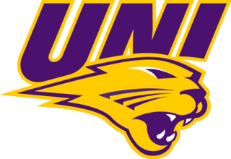 Service Learning Institute Application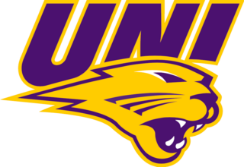 NameUNI Email Phone NumberCollege Department Course Title SemesterEstimated number of StudentsGraduate or UndergradName (printed)SignatureDepartment Head Name (printed)Department Head SignatureDate